Letters 123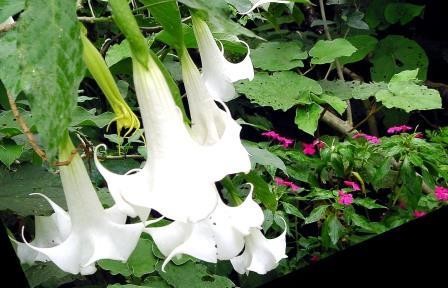 Flowers from the World Internal Ashram of the RedGFU in Coatepec, Ver.Twenty-five people registered in advance for the annual Astrology, Cosmobiology and Cosmogenetics meeting, and on the first day of work, another one hundred registered. In addition, there was no shortage of children and family members who made the facilities and gardens their own throughout Holy Week. The most important thing is that everyone left happy and agreed that next year the En- counter will be International.More than a dozen leading Cosmobiologists were in charge of the didactic and operational part at various levels and five of them presented keynote lectures.CONFERENCESOctavio Lazaro (Ensenada)	Cosmogenetics and ScienceMiguel A. Aranda (Zacatecas)	Cosmogenetics and Modern Physics Ma. De la Luz Zavaleta (Coatepec) Identifying Constellations and Planets Elizabeth Linden (Durango)	Psychology and Applied AstrologyOctavio Lazaro (Ensenada)	Cosmogenetics and ScienceCOURSESOswaldo Córdoba (Puebla)	Initiation to CosmobiologyGuillermo Granados (Atlixco)	Software to calculate chartsDante Miguel Galindo (Guadalajara)	InterpretationRoberto Treviño (Acapulco)	Transits and ProgressionsMiguel Antonio Aranda (Zacatecas)	Solar RevolutionGabriel Navarro (Saltillo)	SynastriesMa. De Lourdes Diaz Valdez	(Zacatecas)		Astrological Massages (Polarity) Aurora Varona (Xalapa)		Cosmobiology for ChildrenDulce Ma. Castañeda (D. F.)	Cosmobiology for Young PeopleWhat was most encouraging was that most of the Cosmobiologists present were academics and were fluent in the fields of Science, Art and Mysticism. Dr. Octavio Lázaro and Dr. Miguel AntonioAranda addressed at length topics such as the way Science approaches new proposals, as well as the latest advances in the field of knowledge about galaxies, electronic systems, atoms, quantum mechanics, the periodic table of the elements, the astronomical theory of the Big Bang, the Geological Model of Plate Tectonics, the Biological Theory of Evolution, the Theory of the Biological Evolution of the Universe, the Theory of the Evolution of the Universe, the Theory of the Biological Evolution of the Universe, the Theory of the Evolution of the Universe, the Theory of the Evolution of the Universe, and the Theory of the Evolution of the Universe, the Biological Theory of Evolution, the Sacred Sciences, the Milky Way and the Geocentric Universe, to later address the topic of Genetic Engineering, the Critical Research Path that must be followed to formulate a hypothesis and arrive at a research report on Cosmogenetics, making it clear that the work to scientifically establish the concept of Cosmogenetics is long but has already begun.The Master of Arts Elizabeth Linden made a beautiful presentation on the themes of Cosmobiology and Tarot where the concepts of Sacred Sciences and Experimental Sciences met in the middle of the bridge provided by Art. Throughout the Encounter, History and Legend, Science and Mysticism were present as tools of the Human and the Being, that is to say, as the Soul of the Encounter, as stated in the Second Principle of Aquarius which says: The Soul is a set of experiences that serves as a plastic mediator between the Being and the Human Person.And here it occurs to me to return to the ideas I wrote a few days ago based on this Principle:Words serve to describe the Real, that which manifests with forms in Space within cycles of existence in time, but they cannot describe Unity because Unity has no beginning and no end, it is Eternal. So, Legends try to suggest, with forms and situations, that belong to Reality, that which has its origin in Unity, in Truth. History tries to describe the processes of Reality, and Legend tries to suggest the origin of Reality. This problem is found in the Universal Fraternity because in it we handle concepts more or less scientific and others more or less symbolic, because we try to approach the Truth, which we sense with Faith, from the Reality that we experience with Consciousness. Finally, Faith and Consciousness must be reconciled for Wisdom to appear, that is, Aquarius, Knowledge.I believe that these ideas can serve to understand why on the entrance doors of the Chambers of High Initiation, known as Secret Chambers, there is the word: Silence. Of course, it is not the well- known joke: "Silence, Genii at work," but the warning that words lose their power in High Initiation and leave the field to the living examples and to the eyes that see and the ears that hear, as Master Jhesu said, without insinuating that the Initiates must act as mute.Already on these ideas it occurs to me to comment that sometimes there is much discussion about the ideas of the MSMA and it is forgotten that He, in the book Yug Yoga Yoghismo, says that He has a particular opinion, but He reserves it, and only recommends not to eat meat. That made me check His books and I found that He explains what many Authors say and does not say anything that is properly a teaching. And this is as far as I go, for now, because what follows is what he said in his Paper for Chambers with the endorsement (signatures) of his Disciples. And the matter should only be dealt with in the places He specified.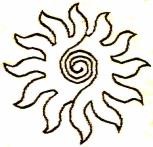 Original text in Spanish:
www.josemarcellinoli.com/2007/pdf/2007_cartas_123.pdf
Translation by: Marcos Paulo González Otero
email: gmarcosp@gmail.com
www.otero.pw
WhatsApp/Telegram: +52 686 119 4097
Version: 30082022-01
Please feel free to forward opinions and corrections.